Publicado en Madrid el 04/05/2021 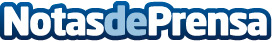 La maratón de Nueva York se celebrará muy probablemente en noviembre, según la New York Road Runners y e-Visado.esEn 2020, casi todos los eventos deportivos a gran escala del mundo se cancelaron debido al coronavirus. La maratón de Nueva York no fue una excepción. Sin embargo, este año hay esperanza para los 30 000 participantes que se inscribieron el año pasado. Con el éxito del programa de vacunación en Estados Unidos, la 50.ª edición del maratón de Nueva York podría volver a celebrarse este otoñoDatos de contacto:e-Visado.es661049810Nota de prensa publicada en: https://www.notasdeprensa.es/la-maraton-de-nueva-york-se-celebrara-muy Categorias: Internacional Viaje Turismo Otros deportes http://www.notasdeprensa.es